LESSON:  I Can Ask for Help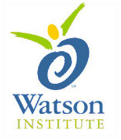 OUTLINEIntroduce the topic of asking for help.  Ask students if they ever found themselves in a situation where they needed help but didn’t know what to do.  Explain that this lesson will help them learn some ways to ask for help at school.Talk about the different problems we may encounter at school and elsewhere.  Explain that sometimes we can fix problems on our own, but sometimes we might need help.Explain that there are 4 steps we can take to ask for help:Figure out IF you need helpThink about WHO can helpAsk for help the right wayThank him or her for the helpSo what do YOU think? discussion questionGive out the magnet cards